SAN PEDRO TLAQUEPAQUE, JALISCO. 2022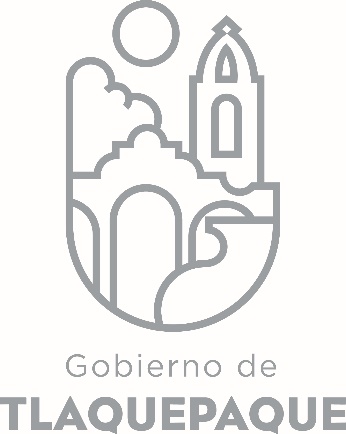 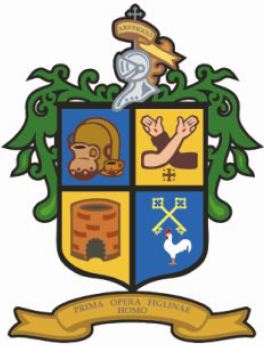 CONTENIDOANTECEDENTES.La CNDH expresó, en su momento, su más amplio reconocimiento al Poder Legislativo Federal, a las organizaciones de la sociedad civil, a los colectivos de víctimas y a familiares de personas desaparecidas, que contribuyeron a la elaboración y publicación de la Ley General en Materia de Desaparición Forzada de Personas, Desaparición Cometida por Particulares y del Sistema Nacional de Búsqueda de Personas, que tiene por objeto establecer la distribución de competencias, la coordinación entre las autoridades para buscar a las personas desaparecidas y esclarecer los hechos, así como prevenir, investigar, sancionar y erradicar los delitos en materia de desaparición forzada de personas y desaparición cometida por particulares. No obstante, no puede dejar de señalarse que las autoridades encargadas de su aplicación no han cumplido a cabalidad con los términos y plazos estipulados en el ordenamiento legal en cita.En el ámbito federal, la Comisión Nacional de Búsqueda tiene a su cargo la emisión del Programa Nacional de Búsqueda y Localización, cuya finalidad es establecer las directrices, estrategias y metodologías a implementar por las autoridades que participen en las acciones de búsqueda, localización e identificación de personas desaparecidas. De igual manera, en el ámbito de competencia de los gobiernos estatales, resulta indispensable la conformación de la totalidad de las Comisiones Locales de Búsqueda y de las Fiscalías especializadas para la investigación y persecución de los delitos de desaparición forzada de personas y la cometida por particulares, así como la armonización de la legislación respectiva en materia de declaración especial de ausencia.Aunado a lo anterior, es prioritario para el Estado mexicano el Registro Nacional de Personas Desaparecidas o No Localizadas y los registros locales correspondientes que privilegien una metodología eficiente que permita distinguir las desapariciones forzadas, de las atribuidas a particulares o miembros de la delincuencia organizada, así como de aquellas en las que se desconoce el paradero de la persona por causas distintas a la comisión de un delito.Por otra parte, a efecto de contar con herramientas adicionales que permitan el cotejo continuo de información orientada a la localización de personas desaparecidas, es necesario fortalecer el Registro Administrativo de Detenciones a que se refiere la Ley General del Sistema Nacional de Seguridad Pública.2.- JUSTIFICACIÓN  La desaparición forzada de personas y la desaparición cometida por particulares, es una práctica ignominiosa que implica la negación de todos los derechos humanos; la existencia de un sólo caso es inaceptable y las condiciones que las generan deben ser combatidas por las autoridades federales y locales. La desaparición de personas, desafía y cuestiona las capacidades y recursos de las autoridades gubernamentales para dar respuesta a una situación que, con el paso del tiempo, se está convirtiendo en un obstáculo que impide la consolidación de una cultura sustentada en la observancia de los derechos humanos.México presenta un grave problema de desaparición de personas a causa, principalmente, de la conjunción de corrupción, impunidad, violencia, inseguridad y colusión de personas servidoras públicas con la delincuencia organizada, que se agudiza con las condiciones de desigualdad y pobreza extrema que impiden el desarrollo social en el país, así como de la ausencia de coordinación interinstitucional eficaz entre las distintas autoridades del Estado mexicano encargadas de la búsqueda y localización de personas. Si bien es cierto que en los últimos dos años el Estado mexicano ha emprendido diversas acciones legislativas para hacer frente al flagelo de la desaparición de personas, así como para reconocer y garantizar los derechos de las víctimas del delito y de violaciones a derechos humanos, también lo es que no existe una adecuada aplicación y materialización de las leyes que para tal efecto se han  promulgado, entre ellas: la Ley General de Víctimas, la Ley Federal de Declaración Especial de Ausencia para Personas Desaparecidas y la Ley General en Materia de Desaparición Forzada de Personas, Desaparición Cometida por Particulares y del Sistema Nacional de Búsqueda de Personas.En ese contexto y no obstante la instalación del Sistema Nacional de Búsqueda de Personas que pretende establecer las bases generales, políticas públicas y procedimientos entre las autoridades de todos los órdenes de gobierno para la búsqueda, localización e identificación de personas desaparecidas y no localizadas, así como para la prevención, investigación y sanción de los delitos previstos en la Ley General en Materia de Desaparición Forzada de Personas, Desaparición Cometida por Particulares y del Sistema Nacional de Búsqueda de Personas, resulta preocupante el contenido de la Recomendación 1/2018, emitida por el Consejo Nacional Ciudadano, órgano de consulta del Sistema Nacional de Búsqueda de Personas, que evidencia la existencia de problemas estructurales que obstaculizan la adecuada implementación de la ley en comento, tales como la asignación insuficiente de recursos económicos; la carencia de recursos materiales, técnicos y humanos para que los órganos de procuración de justicia y los servicios periciales conduzcan de manera adecuada las operaciones de localización e identificación de personas; el desconocimiento del contenido de la Ley General entre las autoridades de los sistemas de procuración y administración de justicia federal y estatales; la confusión sobre los ámbitos de responsabilidad que corresponden a las diferentes instituciones involucradas en la implementación y operación de la ley; la falta de comunicación, intercambio de información y coordinación entre autoridades de diferentes órganos de gobierno, e incluso, entre unidades de trabajo dentro de una misma institución; la falta de participación efectiva de las familias en los procesos de implementación de la ley; entro otros.A consecuencia de las deficiencias apuntadas, los familiares de personas desaparecidas, colectivos y la sociedad en general, continúan a la espera de respuestas institucionales que atiendan la problemática de manera eficiente e integral, en tanto, persisten en sus esfuerzos por realizar acciones que por su naturaleza competen a las instituciones públicas, a pesar de los riesgos que dichas labores implican.3.- GLOSARIO BÚSQUEDA INMEDIATA: El inicio de las acciones de búsqueda de oficio, sin dilación y con celeridad de la persona desaparecida por parte de las autoridades del estado de Jalisco luego de que tiene conocimiento de los hechos, mediante la denuncia, el Reporte o la Noticia de la desaparición.FAMILIARES: a las personas que, en términos de la legislación aplicable, tengan parentesco con la Persona Desaparecida o No Localizada por consanguinidad o afinidad, en línea recta ascendente y descendente sin limitación de grado; en línea transversal hasta el cuarto grado; él o la cónyuge, la concubina o concubinario o, en su caso, quienes estén sujetos al régimen de sociedad en convivencia u otras figuras jurídicas análogas. Asimismo, las personas que dependan económicamente de la Persona Desaparecida o No Localizada, que así lo acrediten ante las autoridades competentes.FISCALÍA ESPECIALIZADA: a la Fiscalía Especializada perteneciente a la Fiscalía General del Estado de Jalisco cuyo objeto es la investigación y persecución de los delitos de Desaparición Forzada de Personas y la cometida por particulares.NOTICIA: a la comunicación hecha por cualquier medio, distinto al reporte o la denuncia, mediante la cual, la autoridad competente conoce de la desaparición o no localización de una persona.PERSONA DESAPARECIDA: La persona cuyo paradero se desconoce y se presuma, a partir de cualquier indicio, que su ausencia se relaciona con la comisión de un delito.PERSONA NO LOCALIZADA: La persona cuya ubicación es desconocida y que de acuerdo con la información que se reporte a la autoridad, su ausencia no se relaciona con la probable comisión de algún delito.PROTOCOLOS: A los Protocolos en general existentes;PROTOCOLO ALBA: Mecanismo operativo de coordinación y colaboración entre las autoridades estatales, municipales y federales, así como la participación de sociedad civil, academia, organismos públicos y privados, para la búsqueda urgente e inmediata, y la localización en caso de desaparición o no localización de Niñas, Adolescentes y Mujeres (NAM) en el Estado de Jalisco;PROTOCOLO HOMOLOGADO DE BÚSQUEDA: Al Protocolo Homologado para la Búsqueda de Personas Desaparecidas y No Localizadas;REGISTRO ESTATAL: Al Registro Estatal de Personas Desaparecidas, como sistemas de captura, clasificación, actualización y disposición de los datos y documentos, que concentra la información de los registros de personas desaparecidas del estado de Jalisco, el cual forma parte del Registro Nacional de Personas Desaparecidas y No Localizadas;REGISTRO ESTATAL DE FOSAS: Aquél que concentra la información respecto de las fosas comunes que existen en los cementerios y panteones de todos los municipios del estado, así como de las fosas clandestinas que las autoridades localicen en el territorio estatal;REGISTRO ESTATAL DE PERSONAS FALLECIDAS Y NO IDENTIFICADAS: Al Registro Estatal de Personas Fallecidas No Identificadas y No Reclamadas, como sistemas de captura, clasificación, actualización y disposición de los datos y documentos, que concentra la información forense procesada de la localización, recuperación, identificación y destino final de los cadáveres o restos en el estado de Jalisco, el cual forma parte del Registro Nacional de Personas Fallecidas y No Identificadas;REGISTRO NACIONAL: Al Registro Nacional de Personas Desaparecidas y No Localizadas, que concentra la información de los registros de personas desaparecidas y no localizadas, de la Federación y de las entidades federativas; REGISTRO NACIONAL DE FOSAS: Registro Nacional de Fosas Comunes y de Fosas Clandestinas, que concentra la información respecto a las fosas comunes que existen en los cementerios y panteones de todos los municipios del país, así como de las fosas clandestinas que la Fiscalía General de la República y las Procuradurías o Fiscalías locales ubiquen, señalado en la Ley General;REGISTRO NACIONAL DE PERSONAS FALLECIDAS Y NO IDENTIFICADAS: Al Registro Nacional de Personas Fallecidas No Identificadas y No Reclamadas que concentra la información forense procesada de la localización, recuperación, identificación y destino final de los restos de la Federación y de las entidades federativas, cualquiera que sea su origen;REPORTE: a la comunicación mediante la cual la autoridad competente conoce de la desaparición o no localización de una persona.VÍCTIMAS: aquellas a las que hace referencia la Ley General de Víctimas.4. MARCO NORMATIVO. InternacionalDeclaración Universal de Derechos HumanosDeclaración de Protección de Todas las Personas Contra las Desapariciones ForzadasPacto Internacional de Derechos Civiles y Políticos.Convención sobre los Derechos del Niño.Convención Internacional para la Protección de todas las Personas Contra las Desapariciones Forzadas.Convención Interamericana sobre Desaparición Forzada de PersonasConvención Americana sobre Derechos Humanos.Declaración Americana de los Derechos y Deberes del Hombre Sistema Interamericano.Declaración Americana de los Derechos y Deberes del HombreConvención Americana sobre Derechos Humanos.Convención Interamericana sobre Desaparición Forzada de Personas.Convención Interamericana para Prevenir, Sancionar y Erradicar la Violencia contra la Mujer “Convención Belém Do Pará”. FederalConstitución Política de los Estados Unidos Mexicanos.Ley General en Materia de Desaparición Forzada de Personas, Desaparición Cometida por Particulares y del Sistema Nacional de Búsqueda de Personas.Ley General de Víctimas.Ley General de Acceso a las mujeres a una vida libre de violencia. Ley Federal de Declaración Especial de Ausencia para Personas     desaparecidas.Código Penal Federal. Código Nacional de Procedimientos Penales.EstatalConstitución Política del Estado Libre y Soberano de Jalisco.Ley de Atención a Víctimas del Estado de Jalisco.Ley de Acceso a las Mujeres a una Vida Libre de Violencia del Estado de Jalisco. Ley para la Declaración Especial de Ausencia por Desaparición de Personas del Estado de Jalisco.Ley de Personas Desaparecidas del Estado de Jalisco.Código Penal para el Estado Libre y Soberano de Jalisco. ProtocolosProtocolo AlbaAlerta Amber Protocolo homologado para la búsqueda de personas desaparecidas y la Investigación del Delito de Desaparición Forzada.Protocolo Homologado para la Búsqueda de Personas Desaparecidas y No LocalizadasProtocolo Homologado de Investigación para los delitos de Desaparición Forzada y Desaparición Cometida por Particulares5. FILOSOFÍA INSTITUCIONAL.MisiónLlevar a cabo la búsqueda interna administrativa, así como orientación de primer contacto a los familiares de personas desaparecidas o no localizadas en el municipio, para contribuir en la pronta localización. Visión Ser un municipio que cuente con ayuda oportuna de primer contacto a familiares de personas desaparecidas o no localizadas en la búsqueda interna administrativa.Principios Rectores de atención.Efectividad y Exhaustividad;Inmediatez;Perspectiva de género;Interés superior de la Niñez;Igualdad y no discriminación;Celeridad;Gratuidad;Debida diligencia;Enfoque humanitario;Enfoque diferencial y especializado;Máxima protección;No revictimización;Participación conjuntaPresunción de vida;Verdad; Principio Pro Persona; yBuena fePolíticas de ActuaciónLas autoridades involucradas en la búsqueda administrativa de una víctima de desaparición forzada deben actuar inmediatamente y coordinadas entre sí, en el momento en que se tenga noticia de la desaparición de una persona, independientemente de que haya habido una denuncia formal. De inmediato, pero en todo caso, a más tardar dentro de las primeras 24 horas a partir de que se tiene conocimiento de la desaparición, las autoridades deben solicitar a autoridades y particulares la preservación de toda la información que ayude a documentar el caso. Las autoridades deben aplicar métodos y elementos tecnológicos a su disposición para el análisis estratégico de información, que permita guiar las investigaciones con mayores elementos. Las búsquedas de desapariciones estarán a cargo de las autoridades que forman parte de la Unidad de Búsqueda Administrativa.La búsqueda administrativa de una desaparición debe ser de conformidad con los principios señalados en el presente numeral.Cuando durante del proceso de búsqueda existan elementos suficientes para suponer que la víctima de desaparición forzada se encuentra retenida en alguna instalación oficial, las autoridades a cargo de la búsqueda informarán a la Instancia de Coordinación de la Unidad de Búsqueda para que de forma inmediata se tome la decisión de dar a conocer los resultados a los solicitantes. Cuando la víctima sea extranjera, las autoridades deberán asegurar la notificación y coordinación de acciones con las autoridades del país de origen de la víctima, así como de los países por los que la víctima pudo transitar antes de haber sido vista por última vez, de acuerdo con las facultades legales aplicables.La Unidad de Búsqueda tendrá una Instancia de Coordinación que estará a cargo de coordinar las acciones de la búsqueda administrativa.6. OBJETIVO Brindar el apoyo en la búsqueda administrativa interna, así como orientación a familiares de personas desaparecidas o no localizadas del municipio de San Pedro Tlaquepaque.7.- DE LA COORDINACIÓN INSTITUCIONAL PARA LA BÚSQUEDA ADMINISTRATIVA DE PERSONAS DESAPARECIDAS.Para la coordinación institucional de búsqueda administrativa de personas desaparecidas se deberá contar con una Unidad de Búsqueda Administrativa la cual para dar cumplimiento a sus objetivos; los y las servidores públicos que estarán a cargo de la atención de primer contacto a familiares de personas desaparecidas o no localizadas, ésta se tendrá que realizar mediante la coordinación con las dependencias enlace de la administración pública municipal, que para tal efecto se asignen, siendo las siguientes:Subdirección Técnica Comisaría de la Policía Preventiva Municipal.Subdirección de Prevención Social del Delito.Dirección de Servicios Médicos Municipales.Dirección de Juzgados Municipales.Sistema DIF municipal.Instituto Municipal de las Mujeres y para la Igualdad Sustantiva en San Pedro Tlaquepaque.Consejo Municipal contra las Adicciones.Coordinación de Protección Civil y Bomberos de San Pedro Tlaquepaque.Todas aquellas Direcciones Municipales que en el marco de sus atribuciones, pueda ser solicitado su apoyo.La Unidad de Búsqueda Administratriva de Personas Desaparecidas tendrá las siguientes funciones:Diseñar y proponer mecanismos de coordinación y colaboración con las demás áreas del municipio, a efecto de llevar a cabo las acciones en la búsqueda administrativa interna de personas desaparecidas o no localizadas;Otorgar el apoyo en la búsqueda interna administrativa a familiares de personas desaparecidas y no localizadas en el Municipio de San Pedro Tlaquepaque; Solicitar la colaboración de las áreas de la administración pública municipal, para las acciones de búsqueda administrativa interna;Contar con una eficaz coordinación con dependencias enlace paraproporcionar información, sin necesidad de cumplir con formalidad alguna en el momento para contribuir en la búsqueda administrativa interna de personas desaparecidas o no localizadas; Verificar que las condiciones de los panteones municipales cumplan con lo señalado por la normatividad aplicable y verificar los registros correspondientes a los panteones municipales;Mantener comunicación permanente con la Fiscalía Especial para garantizar el registro, la trazabilidad y la localización de las personas fallecidas sin identificar conforme al Protocolo Homologado de Búsqueda.Protocolo homologado de Investigación y los Protocolos, la Ley General, esta Ley y demás disposiciones aplicables, así como intercambiar la información de inmediato con la Fiscalía Especial y la Comisión de Búsqueda respecto la inhumación de los restos o el cadáver de una persona no identificada, de la cual no se tenga certeza de su identidad o no haya sido reclamada;Mantener comunicación permanente con autoridades federales y estatales, y establecer enlaces cuando así lo determine el Sistema Estatal, la Comisión de Búsqueda o por recomendación del Consejo Ciudadano;Canalizar a Familiares a los programas de atención, asistencia, acceso a la justicia, a la verdad y reparación integral de las Víctimas, de conformidad con los lineamientos que emita la Comisión Ejecutiva de Atención a Víctimas y de acuerdo con la Ley General de Víctimas y las disposiciones normativas estatales aplicables en materia de Víctimas;Participar en la elaboración de los diagnósticos e informes de análisis de contexto en lo que concierne el territorio del municipio;Garantizar que todo establecimiento o cualquier sitio en control de las autoridades municipales, en donde pudieran encontrarse personas en privación de la libertad, deberá contar con dispositivos electrónicos de audio y video que permitan registrar las declaraciones o entrevistas, garantizando su correcto funcionamiento, de manera que se observen las condiciones en las que se realizaron y las personas que intervinieron en las mismas, así como los accesos y salidas del lugar. Las grabaciones deberán almacenarse de forma segura por mínimo dos años;Implementar un sistema para evaluar el impacto de la capacitación que reciban, así como rendir informes periódicos en materia de cumplimiento de la Ley de Personas Desaparecidas del Estado de Jalisco con indicadores propuestos por el Comité Coordinador;Recibir asesoría de la Comisión de Búsqueda en materia de búsqueda de Personas Desaparecidas, coadyuvar en el fortalecimiento de sus competencias y capacidades técnicas de búsqueda y promover los programas de capacitación de los municipios; yCanalización a otras instituciones gubernamentales de carácter estatal o federal acorde a la problemática planteada.Para el más eficiente desempeño de las funciones de la Unidad de Búsqueda Administrativa, ésta contará con la siguiente estructura:Coordinación de la UnidadEnlaces de Búsqueda AdministrativaDe la Coordinación de la Unidad de Búsqueda AdministrativaEstará a cargo de la Comisaría de la Policía Preventiva Municipal.La Coordinación de la Unidad de Búsqueda Administrativa tendrá las siguientes funciones:Dirigir las actividades de coordinación de la búsqueda administrativa;Elaborar y aplicar una agenda de trabajo a fin de coordinar las actividades a cargo de las diferentes instancias en materia de búsquedas administrativas;Revisar de forma permanente las actividades realizadas por las autoridades que forman parte de la Unidad de Búsqueda;Informar de las actividades realizadas por la Unidad de Búsqueda en materia de búsquedas administrativas; yEvaluar los resultados de la agenda de trabajo. De los Enlaces de la Unidad de Búsqueda AdministrativaLa Unidad de Búsqueda Administrativa contará con Enlaces que formarán parte de las instancias de coordinación señaladas en el numeral 7, la cuales tendrán las siguientes funciones:Recibir y atender las solicitudes de los ciudadanos en materia de búsqueda de personas desaparecidas;Realizar la búsqueda administrativa de personas desaparecidas, motivo de las solicitudes recibidas;Identificar y contactar con las fuentes oficiales de información en materia de personas desaparecidas a fin de obtener información motivo de las solicitudes ciudadanas;Solicitar la concertación de convenios de parte del Ayuntamiento con las diferentes fuentes de información existentes en materia de desaparición de personas; Informar el estado de las búsquedas administrativas de personas desaparecidas motivo de las solicitudes ciudadanas; yInformar a la Coordinación de la Unidad de Búsqueda de las actividades realizadas en materia de búsquedas administrativas.8-. PROCESOS DE LA UNIDAD DE BÚSQUEDA ADMINISTRATIVA DE PERSONAS DESAPARECIDAS.La Unidad de Búsqueda Administrativa para el más eficiente desempeño de sus funciones contará con los siguientes procesos:8.1 Proceso de acceso a la información. 8.1.1. Recepción de solicitudes por parte de familiares de personas desaparecidas o no localizadas en la dependencia receptora Comisaría de la Policía Preventiva Municipal.8.1.2. Detección de necesidades expresadas por el o los familiares de la persona desaparecida o no localizada.8.1.3. Elaboración de cedula municipal con los datos de la persona desaparecida, iniciando con 01 como atención inicial de la dependencia receptora aunado a sus iniciales ejemplo (01 C.P.P.M. COMISARÍA DE LA POLICÍA PREVENTIVA MUNICIPAL) esto será para identificar el inicio de la atención. Así también dentro de la cedula se solicitan datos de las circunstancias del hecho sus generales y características específicas.8.1.4. Realizar llamada telefónica a las dependencias competentes para la búsqueda de forma inmediata y eficiente.8.1.5. Envió de oficio electrónico a las dependencias enlace con un anexo de formato para ser llenado sobre la búsqueda administrativa interna de la persona desaparecida.8.1.6. Recepción de oficio de contestación de la dependencia enlace.8.1.7. Entrega de documento constancia del resultado de búsqueda interna administrativa a familia de la o las personas desaparecidas. 8.1.8. Canalización a instancias estatales o federales para presentación de denuncia por la desaparición de la persona según sea el caso se requerirá la siguiente información: 8.1.8.1.Para cualquier persona en calidad de desaparecida o no localizada, proporcionar los siguientes datos:Nombre completoEdadSexoCaracterísticas físicasSeñas particularesDía y hora aproximada del extravío Circunstancias en que ocurrió la desaparición.Una fotografía de ser posible reciente y legible.8.1.8.2. El denunciante deberá acudir con su identificación oficial, recibirá asesoría sobre el procedimiento de búsqueda y, en su caso, iniciar la investigación correspondiente. De ello se generará una foto volante con los datos para buscar a la persona ausente.8.1.8.3. Para activar la Alerta Amber se necesita tener a la mano:Nombre completo;Sexo;Edad al momento de la desaparición y edad actual;Fecha y lugar de nacimiento;Fotografía y/o retrato de progresión de edad;Nacionalidad;Idioma o lengua que habla;Rasgos físicos (altura, complexión, cabello, color de ojos, tez, labios, cara, nariz, orejas, etc.);Ropa que vestía el día que se perdió contacto;Señas particulares (características específicas difíciles de encontrar en otras personas como lunares, cicatrices, tatuajes, perforaciones, etc.);Si tiene alguna discapacidad;Lugar de desaparición o de último contacto;Breve relato de los hechos;Número de teléfono donde se pueda aportar información, yÚltima persona con la que se le vio presunta responsable y su descripción o foto.De la manera más rápida para activarla es marcando 9118.1.8.4. Para activar el Protocolo Alba se necesita:Nombre completo;Sexo;Edad al momento de la desaparición y edad actual;Fecha y lugar de nacimiento;Fotografía y/o retrato de progresión de edad;Nacionalidad;Idioma o lengua que habla;Rasgos físicos (altura, complexión, cabello, color de ojos, tez, labios, cara, nariz, orejas, etc.);Ropa que vestía el día que se perdió contacto;Señas particulares (características específicas difíciles de encontrar en otras personas como lunares, cicatrices, tatuajes, perforaciones, etc.);Si tiene alguna discapacidad;Lugar de desaparición o de último contacto;Obtener la descripción de probables responsables.Obtener la descripción de vehículos participantes.Obtener la descripción de armas.Indagar si la NAM desparecida fue agredida, amenazada, lesionada y la forma.Si es necesario, dar apoyo y protección al testigo.Indagar si la NAM desaparecida portaba teléfono(s) celular al momento de su desaparición.Si se hubiera llevado con ella algún equipo electrónico, se pedirá a los familiares datos como el número de celular de la víctima y número de identificación (ID) del equipo.Informar de cuentas de correo electrónico y de redes sociales a las que se encontraba suscrita la NAM desaparecida.de la manera más rápida para activarla es marcando 911Se deberá de remitir de manera inmediata a la Fiscalía Especializada en Personas Desaparecidas del Estado de Jalisco, misma que tiene su domicilio en la Calzada Independencia Norte No. 778 2do.piso, Colonia La Perla C.P..44360, con número telefónico 33 3738 6000 ext.12115 y 12116. Proceso de localización de la persona. 8.2.1. En el supuesto que la búsqueda administrativa interna sea de 24-72 horas la respuesta a la solicitud de búsqueda interna será inmediata.8.2.2. En el supuesto que la búsqueda administrativa interna sea después de las 72 horas en adelante la respuesta a la solicitud de búsqueda administrativa interna será de 03 tres días hábiles, las horas y los días se computarán de la siguiente manera: 24 horas corresponde a: 1 días.48 horas corresponde a: 2 días.72 horas corresponde a: 3 días.8.2.3. Localización de la persona desaparecida en alguna de las instancias municipales de atención.8.2.4. Validación de los datos proporcionados por el familiar, así como fotografías y demás material que ayuden a corroborar la identidad de la persona desaparecida.8.2.5. Canalización a instancias Municipales o Estatales para apoyo social en caso de ser requerido.9-. ANEXOS.Anexo  No. 1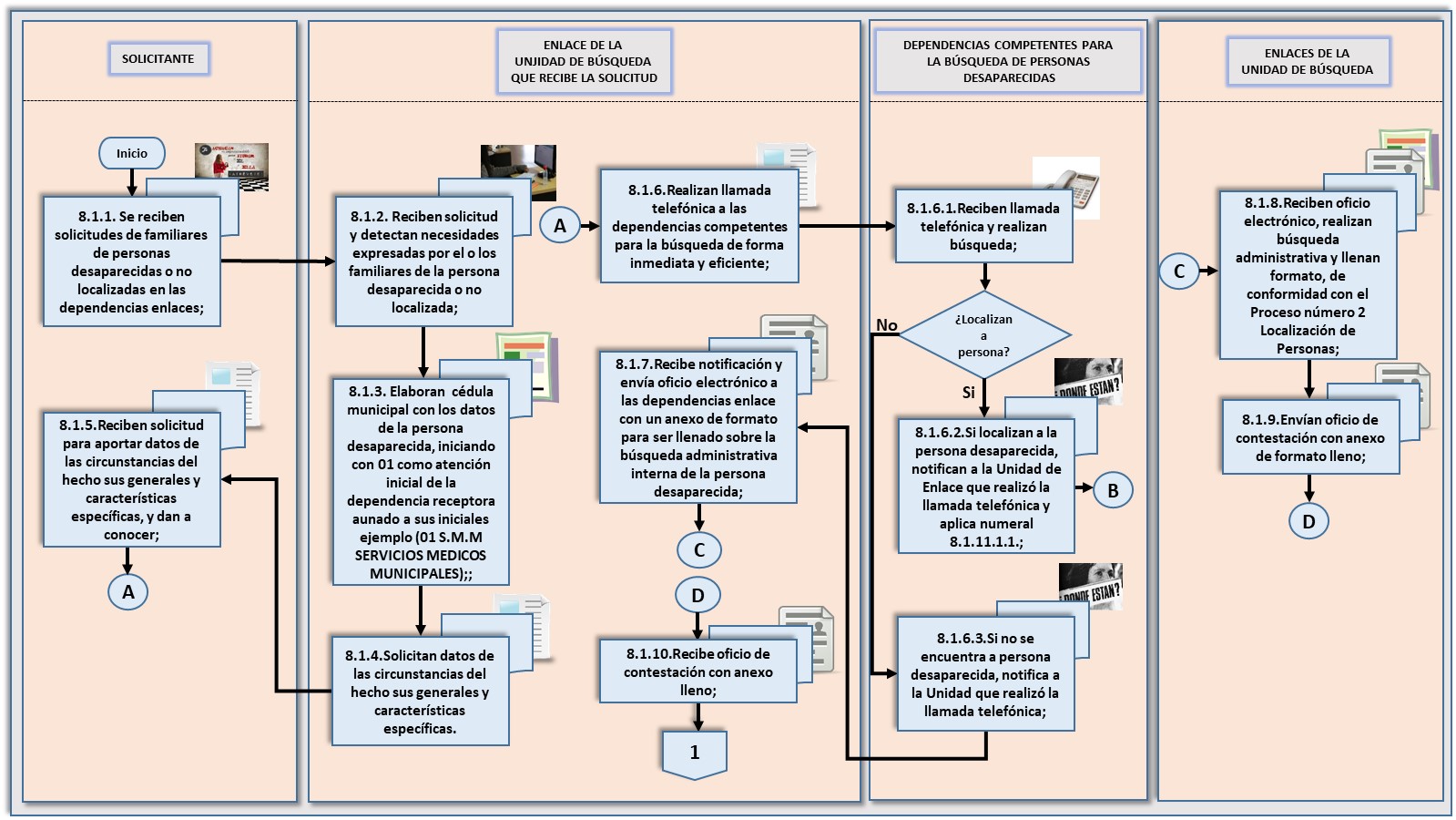 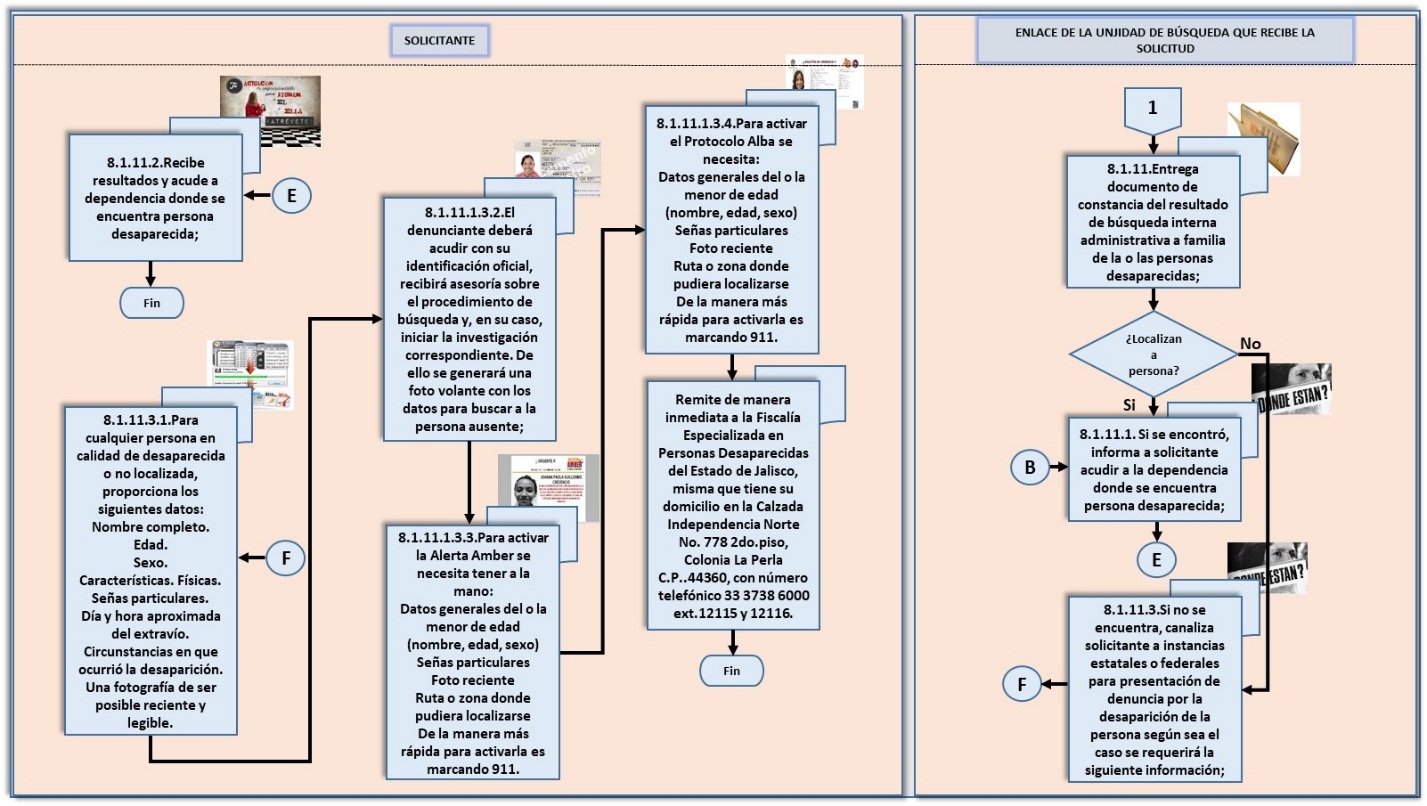 Anexo No. 2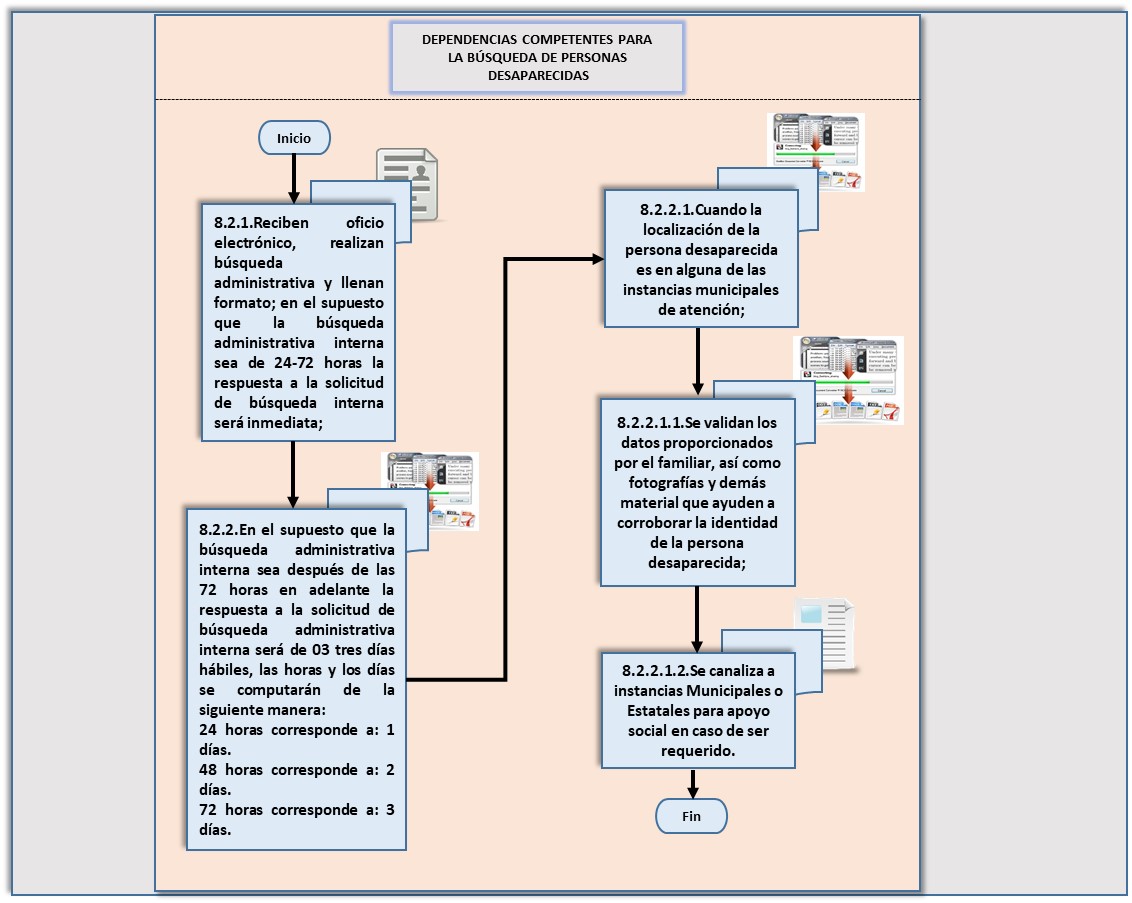 No.TemaPág1Antecedentes22Justificación33Glosario54Marco Normativo75Filosofia Institucional96Objetivo 117Coordinación institucional para la búsqueda administrativa de personas desaparecidas117.1.De la Coordinación de la Unidad de Búsqueda Administrativa137.2.De los Enlaces de la Unidad de Búsqueda Administrativa138Procesos de la unidad de búsqueda administrativa de personas desaparecidas.148.1.Proceso de acceso a la información. 148.2.Proceso de localización de la persona169Anexos17Gobierno Municipal de San Pedro TlaquepaqueGobierno Municipal de San Pedro TlaquepaqueGobierno Municipal de San Pedro TlaquepaqueGobierno Municipal de San Pedro TlaquepaqueProtocolo de Búsqueda AdministrativaProtocolo de Búsqueda AdministrativaProtocolo de Búsqueda AdministrativaProtocolo de Búsqueda AdministrativaUnidad de Búsqueda Administrativa de Personas DesaparecidasUnidad de Búsqueda Administrativa de Personas DesaparecidasUnidad de Búsqueda Administrativa de Personas DesaparecidasUnidad de Búsqueda Administrativa de Personas DesaparecidasProceso de acceso a la información.Proceso de acceso a la información.Proceso de acceso a la información.Proceso de acceso a la información.Descripción Narrativa del ProcesoDescripción Narrativa del ProcesoCódigo:Código:ActividadesActividad de ControlActividad de ControlResponsable8.1.1. Presentan solicitud de búsqueda de personas desaparecidas o no localizadas en las dependencias enlaces;Solicitudes por escrito y/o verbalSolicitudes por escrito y/o verbalSolicitantes8.1.2. Reciben solicitud y detectan necesidades expresadas por el o los familiares de la persona desaparecida o no localizada;Solicitudes por escrito y/o verbalSolicitudes por escrito y/o verbalEnlaces de la Unidad de Búsqueda que recibe la solicitud8.1.3. Elaboran  cedula municipal con los datos de la persona desaparecida, iniciando con 01 como atención inicial de la dependencia receptora aunado a sus iniciales ejemplo (01 C.P.P.M. COMISARIA DE LA POLICIA PREVENTIVA MUNICIPAL); Cédula MunicipalCédula MunicipalEnlaces de la Unidad de Búsqueda que recibe la solicitud8.1.4.Solicitar datos de las circunstancias del hecho sus generales y características específicas.Datos de las circunstancias del hecho sus generales y características específicasDatos de las circunstancias del hecho sus generales y características específicasEnlaces de la Unidad de Búsqueda que recibe la solicitud8.1.5.  Se entrega formato para solicitar se aporte datos de las circunstancias del hecho sus generales y características específicas, y dan a conocer;Datos de las circunstancias del hecho sus generales y características específicasDatos de las circunstancias del hecho sus generales y características específicasSolicitantesActividadesActividad de ControlResponsable8.1.6. Realizan llamada telefónica a las dependencias competentes para la búsqueda de forma inmediata y eficiente;Llamadas telefónicas Enlaces de la Unidad de Búsqueda que recibe la solicitud8.1.6.1.Reciben llamada telefónica y realizan búsqueda;Llamadas telefónicasDependencias competentes para la búsqueda8.1.6.2.Si localizan a la persona desaparecida, notifican a la Unidad de Enlace que realizó la llamada telefónica y aplica numeral 8.1.11.1.1.; NotificaciónDependencias competentes para la búsqueda8.1.6.3.Si no se encuentra a persona desaparecida, notifica a la Unidad que realizó la llamada telefónica;NotificaciónDependencias competentes para la búsqueda8.1.7.Recibe notificación y envía oficio electrónico a las dependencias enlace con un anexo de formato para ser llenado sobre la búsqueda administrativa interna de la persona desaparecida;Oficio electrónico y anexo de formatoEnlace de la Unidad de Búsqueda que recibió la solicitud8.1.8.Reciben oficio electrónico, realizan búsqueda administrativa y llenan formato, de conformidad con el Proceso número 2 Localización de Personas;Oficio electrónico y anexo de formatoProceso de Localización de PersonasEnlaces de la Unidad de Búsqueda8.1.9.Envían oficio de contestación con anexo de formato lleno;Contestación de oficio con anexo de formato llenoEnlaces de la Unidad de Búsqueda8.1.10.Recibe oficio de contestación con anexo lleno;Contestación de oficio con anexo de formato llenoEnlace de la Unidad de Búsqueda que recibió la solicitudActividadesActividad de ControlResponsable8.1.11.Entrega documento de constancia del resultado de búsqueda interna administrativa a familia de la o las personas desaparecidas;Documento de constancia del resultadoEnlace de la Unidad de Búsqueda que recibió la solicitud8.1.11.1. Si se encontró, informa a solicitante acudir a la dependencia donde se encuentra persona desaparecida;Documento de constancia del resultadoEnlace de la Unidad de Búsqueda que recibió la solicitud8.1.11.2.Recibe resultados y acude a dependencia donde se encuentra persona desaparecida;Documento de constancia del resultadoSolicitante8.1.11.3.Si no se encuentra, canaliza solicitante a instancias estatales o federales para presentación de denuncia por la desaparición de la persona según sea el caso se requerirá la siguiente información; Documento de constancia del resultadoEnlace de la Unidad de Búsqueda que recibió la solicitud8.1.11.3.1. Para cualquier persona en calidad de desaparecida o no localizada, proporciona los siguientes datos:Nombre completo.Edad.Sexo.Características. Físicas.Señas particulares.Día y hora aproximada del extravío.Circunstancias en que ocurrió la desaparición.Una fotografía de ser posible reciente y legible.Documentos solicitadosSolicitanteActividadesActividad de ControlResponsable8.1.11.1.3.2. El denunciante deberá acudir con su identificación oficial, recibirá asesoría sobre el procedimiento de búsqueda y, en su caso, iniciar la investigación correspondiente. De ello se generará una foto volante con los datos para buscar a la persona ausente;Identificación oficialSolicitante8.1.11.1.3.3. Para activar la Alerta Amber se necesita tener a la mano:Datos generales del o la menor de edad (nombre, edad, sexo)Señas particularesFoto recienteRuta o zona donde pudiera localizarse (demás puntos en el protocolo Alerta Amber)De la manera más rápida para activarla es marcando 911.Información para activar Alerta AmberSolicitante8.1.11.1.3.4. Para activar el Protocolo Alba se necesita:Datos generales del o la menor de edad (nombre, edad, sexo)Señas particularesFoto recienteRuta o zona donde pudiera localizarse (demás puntos en el protocolo ALBA)De la manera más rápida para activarla es marcando 911.Información para activar Protocolo AlbaSolicitanteRemitir de manera inmediata a la Fiscalía Especializada en Personas Desaparecidas del Estado de Jalisco, misma que tiene su domicilio en la Calzada Independencia Norte No. 778 2do.piso, Colonia La Perla C.P..44360, con número telefónico 33 3738 6000 ext.12115 y 12116.Remitir de manera inmediata a la Fiscalía Especializada en Personas Desaparecidas del Estado de Jalisco, misma que tiene su domicilio en la Calzada Independencia Norte No. 778 2do.piso, Colonia La Perla C.P..44360, con número telefónico 33 3738 6000 ext.12115 y 12116.Remitir de manera inmediata a la Fiscalía Especializada en Personas Desaparecidas del Estado de Jalisco, misma que tiene su domicilio en la Calzada Independencia Norte No. 778 2do.piso, Colonia La Perla C.P..44360, con número telefónico 33 3738 6000 ext.12115 y 12116.Gobierno Municipal de San Pedro TlaquepaqueGobierno Municipal de San Pedro TlaquepaqueProtocolo de Búsqueda AdministrativaProtocolo de Búsqueda AdministrativaUnidad de Búsqueda Administrativa de Personas DesaparecidasUnidad de Búsqueda Administrativa de Personas DesaparecidasProceso de acceso a la información.Proceso de acceso a la información.Diagrama de flujoCódigo:Gobierno Municipal de San Pedro TlaquepaqueGobierno Municipal de San Pedro TlaquepaqueGobierno Municipal de San Pedro TlaquepaqueGobierno Municipal de San Pedro TlaquepaqueProtocolo de Búsqueda AdministrativaProtocolo de Búsqueda AdministrativaProtocolo de Búsqueda AdministrativaProtocolo de Búsqueda AdministrativaUnidad de Búsqueda Administrativa de Personas DesaparecidasUnidad de Búsqueda Administrativa de Personas DesaparecidasUnidad de Búsqueda Administrativa de Personas DesaparecidasUnidad de Búsqueda Administrativa de Personas DesaparecidasProceso de localización de la personaProceso de localización de la personaProceso de localización de la personaProceso de localización de la personaDescripción Narrativa del Proceso:Descripción Narrativa del Proceso:Código:Código:ActividadesActividad de ControlActividad de ControlResponsable8.2.1.Reciben oficio electrónico, realizan búsqueda administrativa y llenan formato; en el supuesto que la búsqueda administrativa interna sea de 24-72 horas la respuesta a la solicitud de búsqueda interna será inmediata;  Oficio electrónico y anexo de formatoOficio electrónico y anexo de formatoEnlaces de la Unidad de Búsqueda8.2.2.En el supuesto que la búsqueda administrativa interna sea después de las 72 horas en adelante la respuesta a la solicitud de búsqueda administrativa interna será de 03 tres días hábiles, las horas y los días se computarán de la siguiente manera: 24 horas corresponde a: 1 días.48 horas corresponde a: 2 días.72 horas corresponde a: 3 días.Oficio electrónico y anexo de formatoOficio electrónico y anexo de formatoEnlaces de la Unidad de Búsqueda8.2.2.1.Cuando la localización de la persona desaparecida es en alguna de las instancias municipales de atención;Oficio electrónico y anexo de formatoOficio electrónico y anexo de formatoEnlaces de la Unidad de BúsquedaActividadesActividad de ControlResponsable8.2.2.1.1.Se validan los datos proporcionados por el familiar, así como fotografías y demás material que ayuden a corroborar la identidad de la persona desaparecida.Oficio electrónico y anexo de formatoEnlaces de la Unidad de Búsqueda8.2.2.1.2.Se canaliza a instancias Municipales o Estatales para apoyo social en caso de ser requerido.Oficio electrónico y anexo de formatoEnlaces de la Unidad de BúsquedaGobierno Municipal de San Pedro TlaquepaqueGobierno Municipal de San Pedro TlaquepaqueProtocolo de Búsqueda AdministrativaProtocolo de Búsqueda AdministrativaUnidad de Búsqueda Administrativa de Personas DesaparecidasUnidad de Búsqueda Administrativa de Personas DesaparecidasProceso de Localización de la Persona.Proceso de Localización de la Persona.Diagrama de flujo:Código: